Minnesota is agingBetween 2010 and 2030, the number of people over age 65 will grow by 107% while the rest of the population grows by 6%.  People over 65 have a 70% risk of needing long-term care at some point in their lives.Long-term care is help you receive with daily tasks such as bathing, dressing or house cleaning. The risk of needing this help increases with age.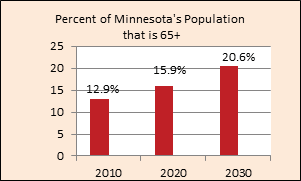 Will there be enough family caregiversThe vast majority of long-term care older people need is provided by unpaid family members, mainly spouses, partners and adult children.Families are smaller and most women now work full-time, thus reducing the number of family members available to provide care.When families and other unpaid caregivers are not available, individuals must pay agencies and facilities for the care they need.Many individuals are not preparedMany boomers have not saved enough to pay for long-term care. In 2015, the Employee Benefit Research Institute found that 60 percent of workers have saved less than $25,000 for their retirement.Without additional private financing for long-term care, the state could see challenging increases in its elderly long-term care budget, rising from $1 billion in 2015 to nearly $4 billion in 2040.Paying for long-term care is expensive. The average annual costs of long-term care ($57,000) are roughly the same as median household income in Minnesota ($59,000).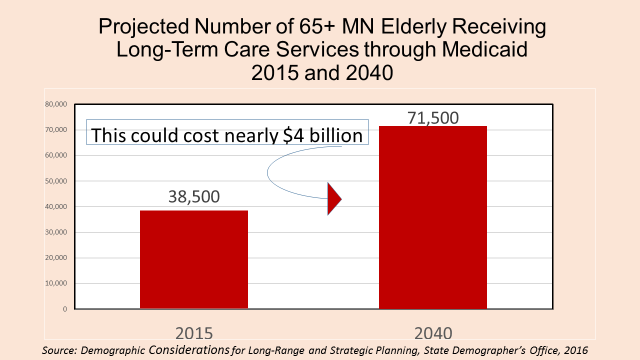 Own Your FutureMinnesota’s Own Your Future began in 2012 and includes three interlocking phases:Implement a public awareness effort about the need to plan for long-term care. (2012 – present)Identify more affordable insurance and financial products for use by middle-income households. (2013 – 2017)Evaluate ways to change Medicaid to better incent private payment for long-term care. (2017 – 2018)An Own Your Future advisory group worked throughout 2013 - 2014 to identify private financing concepts (see table below) to help middle-income households pay for long-term care. The group also made several overarching recommendations to support increased consumer education and information about long-term care planning and work more closely with employers on these issues. The group’s full report is available at http://mn.gov/ownyourfuture.Product Concepts to Help Middle-Income Households Pay for Long-Term Care*Products with high potential to meet middle income household needsNext Steps in Product Development WorkWork with actuaries, carriers and others to determine the pricing of the two products with high potential.Gauge consumer interest in various financing options within middle-income market.Explore the interest of carriers and health plans in developing and marketing these products or modifications of these products.Engage with national and local stakeholders including legislators to discuss Own Your Future work.Summarize results from these steps and, if warranted, develop an action plan to move to the next level, e.g., product development by carriers, pilots to test the marketplace.Stimulate the long-term care insurance (LTCI) marketChange existing or new products to fill gaps in coverageModernize Medicare and related productsImprove access to and safety of home equity optionsIncrease use of tax-favored savings plansEncourage marketing of starter or transition LTCI planWork on state reciprocity for group and hybrid Partnership productsStudy feasibility of including a long-term care (LTC) benefit in Medicare supplemental plans*Make reforms in MN reverse mortgage laws to improve the market and consumer protectionsCreate new or modify existing Health Savings Account provisions to allow LTC useLTCEncourage marketing of streamlined basic LTCI planFurther the development of a combo term insurance and LTCI product for life stage protection*Consolidate the Medicare nursing facility, home health and hospice benefit into one LTC benefitSupport new options for accessing home equity for LTCModify provisions of tax-deferred savings plans to incent use for LTC expensesEncourage marketing of high deductible catastrophic LTCI planStudy pros/cons of establishing life settlement trust fundsSupport the 2013 federal LTC Commission’srecommendations on Medicare reformsStudy how a public LTCI option might work in MNStudy feasibility of new reinsurance options for LTCI market